Российская Федерация Администрации сельского поселения Добринский сельсовет Добринского муниципального района                          Липецкой области  ПОСТАНОВЛЕНИЕ16.04.2020 г.                                        п.Добринка			                     № 64О подготовке проекта изменений в Генеральный план                                                                   сельского поселения Добринский сельсоветДобринского муниципального районаЛипецкой областиВ соответствии с п. 20. ч.1, ст.14 Федерального закона №131-ФЗ от 06.10.2003 «Об общих принципах организации местного самоуправления в Российской Федерации», п.3 ст.9, ст.24 Федерального закона № 190-ФЗ от 29.12.2004 «Градостроительный кодекс РФ», в целях совершенствования градостроительного планирования, обеспечения устойчивого развития территории сельского поселения Добринский сельсовет при осуществлении градостроительной деятельности, для обеспечения комплексного решения социальных, экономических, культурных и других задач на территории муниципального образования, создания безопасных, комфортных и благоприятных условий проживания населения, руководствуясь Уставом сельского поселения Добринский  сельсовет Добринского муниципального  района Липецкой области, администрация сельского поселения Добринский сельсовет Добринского муниципального  района Липецкой областиПОСТАНОВЛЯЕТ: 	1. Комиссии по подготовке и внесении изменений в проект Генерального плана сельского поселения Добринский сельсовет Добринского муниципального района Липецкой области, подготовить проект изменений в Генеральный план сельского поселения Добринский сельсовет Добринского муниципального района Липецкой области (утвержденный решением Советом депутатов сельского поселения Добринский сельсовет  №133- рс  от  16.11.2017 г.),  (далее - Проект). 	2. Комиссии по подготовке и внесению изменений в   проект   Генерального плана сельского поселения Добринский сельсовет Добринского муниципального района Липецкой области, организовать:          - проверку подготовленного Проекта;          - рассмотрение Проекта на публичных слушаниях.3. Контроль за исполнением настоящего постановления оставляю за собой.4. Настоящее постановление вступает в силу со дня его принятия.Глава администрациисельского поселения           Добринский сельсовет                                                                                     Н.В. Чижов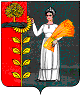 